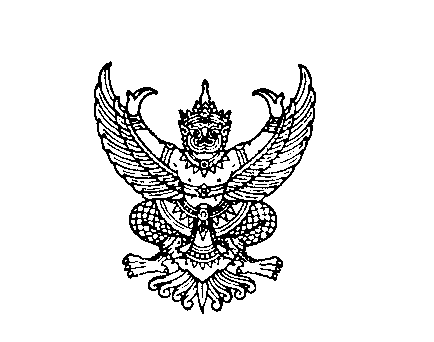 ที่ มท ๐๘20.3/ว            				         กรมส่งเสริมการปกครองท้องถิ่น			   			         ถนนนครราชสีมา เขตดุสิต กทม. ๑๐300						            ธันวาคม  2๕64เรื่อง  ภารกิจป้องกันและควบคุมไฟป่าขององค์กรปกครองส่วนท้องถิ่นเรียน  ผู้ว่าราชการจังหวัด (ตามบัญชีแนบท้าย)สิ่งที่ส่งมาด้วย 1. หนังสือสำนักงานปลัดสำนักนายกรัฐมนตรี ที่ นร 0107/7544 
                      ลงวันที่ 12 พฤศจิกายน 2564					        จำนวน 1 ฉบับ                  2. แนวทางและหลักเกณฑ์ในการจัดทำคำของบประมาณเงินอุดหนุนให้แก่องค์กรปกครอง
                      ส่วนท้องถิ่นกรณีองค์กรปกครองส่วนท้องถิ่นเป็นหน่วยรับงบประมาณ        จำนวน 1 ฉบับ3. บัญชีรายชื่อพื้นที่ป่าสงวนแห่งชาติที่ได้รับการถ่ายโอนภารกิจป้องกัน
                       และควบคุมไฟป่า                                                                     จำนวน 1 ฉบับ			ด้วยกรมส่งเสริมการปกครองท้องถิ่นได้รับแจ้งจากสำนักงานปลัดสำนักนายกรัฐมนตรี 
ว่า คณะอนุกรรมการศึกษาความเป็นไปได้การถ่ายโอนภารกิจด้านทรัพยากรธรรมชาติและสิ่งแวดล้อม 
ได้เสนอต่อที่ประชุมคณะกรรมการการกระจายอำนาจให้แก่องค์กรปกครองส่วนท้องถิ่นในการประชุมครั้งที่ ๒/๒๕๖๔ เมื่อวันที่ ๔ กันยายน ๒๕๖๔ เพื่อพิจารณาเกี่ยวกับภารกิจการป้องกันและควบคุมไฟป่าขององค์กรปกครองส่วนท้องถิ่น โดยที่ประชุมคณะกรรมการการกระจายอำนาจให้แก่องค์กรปกครองส่วนท้องถิ่นได้มีมติรับรองรายงานการประชุมดังกล่าวในการประชุมครั้งที่ ๓/๒๕๖๔ เมื่อวันที่ ๒๙ ตุลาคม ๒๕๖๔ ดังนี้ 1. เห็นชอบแนวทางการจัดสรรเงินอุดหนุนให้แก่องค์กรปกครองส่วนท้องถิ่นสำหรับภารกิจด้านการป้องกันและควบคุมไฟป่าขององค์กรปกครองส่วนท้องถิ่น ตามแนวทางที่คณะอนุกรรมการศึกษา
ความเป็นไปได้การถ่ายโอนภารกิจด้านทรัพยากรธรรมชาติและสิ่งแวดล้อมเสนอโดยให้กรมส่งเสริมการปกครองท้องถิ่นเสนอขอตั้งงบประมาณในปีงบประมาณ พ.ศ. ๒๕๖๖ ต่อไป๑.๑ การแบ่งพื้นที่ป่าไม้สำหรับองค์กรปกครองส่วนท้องถิ่นที่มีเขตครอบคลุมพื้นที่
ป่าสงวนแห่งชาติที่ต้องรับผิดชอบ แบ่งเป็น ๓ ระดับ ดังนี้(๑) ระดับเล็ก   พื้นที่ตั้งแต่ ๑ ไร่ - ๔๙,๙๙๙ ไร่ 		จำนวน ๒,๐๙๘ แห่ง(๒) ระดับกลาง พื้นที่ตั้งแต่ ๕๐,000 ไร่ - 100,000 ไร่ 	จำนวน    ๑๔๔ แห่ง(๓) ระดับใหญ่  พื้นที่ตั้งแต่ 100,000 ไร่ขึ้นไป 		จำนวน      ๗๕ แห่ง๑.๒ แนวทางการขอตั้งงบประมาณรายจ่ายเพื่อสนับสนุนองค์กรปกครองส่วนท้องถิ่น
ในภารกิจด้านการป้องกันและควบคุมไฟป่าในพื้นที่ป่าสงวนแห่งชาติ ให้ใช้เกณฑ์การแบ่งระดับชั้นของพื้นที่เป็นหลัก มีกิจกรรมที่เกี่ยวข้องตามอัตราราคาต่อหน่วย (Unit Cost) จำนวน ๕ กิจกรรม ได้แก่(๑) กิจกรรมป้องกันและควบคุมไฟป่า(๒) กิจกรรมจัดหาอุปกรณ์(๓) กิจกรรมเพิ่มประสิทธิภาพในการป้องกันและควบคุมไฟป่า ได้แก่ การจัดฝึกอบรมอาสาสมัครท้องถิ่นควบคุมไฟป่าให้มีความรู้ทั้งทางด้านทฤษฎีและการฝึกทักษะการปฏิบัติงานควบคุมไฟป่า/(4) กิจกรรม...-2-(๔) กิจกรรมส่งเสริมการป้องกันและควบคุมไฟป่า ได้แก่ การจัดทำสื่อประชาสัมพันธ์สร้างการรับรู้ความเข้าใจเกี่ยวกับไฟป่า ข้อมูลข่าวสารการดำเนินงานและแนวทางการป้องกันไฟป่าในรูปแบบต่าง ๆ(๕) กิจกรรมการจัดชุดเฝ้าระวัง ลาดตะเวนและดับไฟป่าในพื้นที่เสี่ยงต่อการเกิดไฟป่าสม่ำเสมอ เพื่อป้องกันการลักลอบเผาป่าและสามารถตรวจพบเหตุไฟป่าได้ทันท่วงที ป้องกันไม่ให้ไฟขยายวงกว้างลดผลกระทบต่าง ๆ ที่อาจเกิดขึ้น โดยจะจัดชุดเฝ้าระวังในช่วงเดือนมกราคม - พฤษภาคม ของทุกปีซึ่งเป็นช่วงฤดูที่เกิดไฟป่าสูงสุด๑.๓ การจัดสรรงบประมาณ แบ่งตามขนาดขององค์กรปกครองส่วนท้องถิ่น ดังนี้(๑) องค์กรปกครองส่วนท้องถิ่นขนาดเล็ก ใช้งบประมาณรวมทั้งสิ้น		  638,500 	บาท(๒) องค์กรปกครองส่วนท้องถิ่นขนาดกลาง ใช้งบประมาณรวมทั้งสิ้น		1,๒๔๙,000	บาท(๓) องค์กรปกครองส่วนท้องถิ่นขนาดใหญ่ ใช้งบประมาณรวมทั้งสิ้น		1,865,500	บาท๑.๔ ระดับความจำเป็นและความรุนแรงของพื้นที่ แบ่งเป็น ๓ ระดับ ดังนี้(๑) จังหวัดที่วิกฤตและมีความจำเป็นเร่งด่วน จำนวน 10 จังหวัดภาคเหนือ(๒) จังหวัดที่มีความจำเป็นเร่งด่วนปานกลาง จำนวน 17 จังหวัด(๓) จังหวัดอื่น ๆ ตามที่ตรวจพบจุดความร้อน๒. เห็นชอบให้องค์กรปกครองส่วนท้องถิ่นสามารถบริหารจัดการงบประมาณ
ในส่วนที่นอกเหนือจากข้อ ๑ ในการจัดหาเครื่องมือและอุปกรณ์ที่จำเป็น เพื่อให้สามารถปฏิบัติงานในภารกิจ
ด้านการป้องกันและควบคุมไฟป่า ประกอบด้วย ไฟฉาย ชุดปฐมพยาบาล/ชุดทำแผล รองเท้าบูท/รองเท้าผ้าใบสำหรับเดินป่า มีดขอ/มีดอีโต้ เครื่องเป่าลม เพื่อให้การดำเนินงานและการใช้จ่ายงบประมาณมีความคล่องตัวมากยิ่งขึ้น	ในการนี้ กรมส่งเสริมการปกครองท้องถิ่นขอส่งแนวทางในการขอรับการจัดสรรงบประมาณสำหรับภารกิจป้องกันและควบคุมไฟป่าสำหรับองค์กรปกครองส่วนท้องถิ่นที่ได้รับการถ่ายโอนภารกิจและเป็นหน่วยรับงบประมาณ (องค์การบริหารส่วนจังหวัด เทศบาลนคร เทศบาลเมือง) จัดทำคำของบประมาณ
ตามแนวทางที่กรมส่งเสริมการปกครองท้องถิ่นกำหนด รายละเอียดปรากฎตามสิ่งที่ส่งมาด้วยจึงเรียนมาเพื่อโปรดพิจารณา 		ขอแสดงความนับถือ	        (นายประยูร รัตนเสนีย์)                       	อธิบดีกรมส่งเสริมการปกครองท้องถิ่นกองสิ่งแวดล้อมท้องถิ่น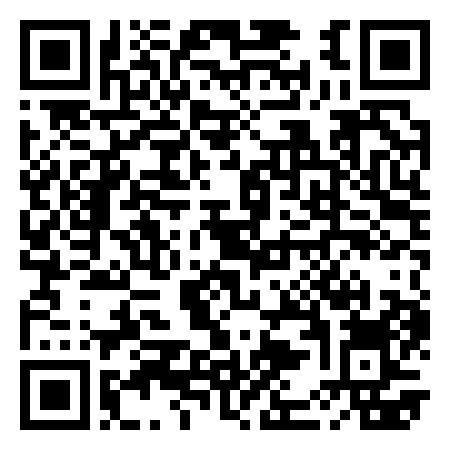 กลุ่มงานทรัพยากรธรรมชาติ  โทร. ๐-๒๒๔๑-๙๐๐๐ ต่อ 2113 ไปรษณีย์อิเล็กทรอนิกส์ saraban@dla.go.th.